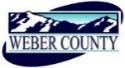 PUBLIC NOTICE is hereby given that the Board of Commissioners of Weber County, Utah will hold a regular commission meeting in the Commission Chambers of the Weber Center, 2380 Washington Boulevard, Ogden, Utah, commencing at 10:00 a.m. on Tuesday, the 14th day of August 2018.The agenda for the meeting consists of the following: A.	Welcome – Commissioner HarveyB. 	Invocation –  Moment of SilenceC.	Pledge of Allegiance – Shelly HalacyD.	Thought of the Day – Commissioner EbertE. 	Public Comments (please limit comments to 3 minutes)	F.	Presentation		Update from Your Community Connection and request for funding.		Presenter: Julie SmithG.	Consent Items 1.	Request for approval of warrants #1517 and #430888-431070 in the amount of $795,077.80.	2.	Request for approval of purchase orders in the amount of $226,725.07.3.	Request for approval of minutes for meetings held on August 14, 2018. 4.	Request for approval of new business licenses. 5.	Request for approval of Trainee Reimbursement Agreements by and between Weber County and the following: 					Cody Williamson					Eleace McCain					Piper Palmer					Kirsten Slater					H.          Action Items1.	Request for approval of a letter of support for the Utah Department of Natural Resources to purchase property in Weber County near the Monte Cristo snowmobile parking lot.		Presenter: Sean Wilkinson2.	Request for approval of an addendum to a contract between Weber County and LSI agreeing to allow LSI to seek grants on the Weber County’s behalf in an agency capacity.Presenter: Christopher Crockett3.	Request for approval of an agreement between Weber County and the Utah Department of Workforce Services to receive an Afterschool Quality Improvement (AQI) grant.Presenter: Melissa Freigang 4.	Request for approval of a professional services agreement between Weber County and The DICIO Group for Public Relations, Marketing, and Communications.Presenter(s): Commissioner Ebert/Christopher Crockett5.	Request for approval of a resolution of the County Commissioners of Weber County appointing Mayor Z. Lee Dickemore to serve on the Weber-Morgan Board of Health as the WACOG representative.Presenter: Christopher Crockett6.	Discussion and/or action on request from Kimberly Clark Worldwide INC to reduce impact fees.		Presenter: Craig Browne7.	Request for approval of a Real Property Lease Agreement by and between Weber County and Staker Parson Companies.		Presenter: Bill RossI.	Public Hearing		1.	Request for a motion to adjourn public meeting and convene public hearing.2.	Public hearing to consider and take action on a request to vacate a portion of Lot 1 in the Pelican Bluff Subdivision.	Presenter: Felix Lleverino3.	Public Comments (please limit comments to 3 minutes) 4.	Request for a motion to adjourn public hearing and reconvene public meeting.5.	Action on public hearing.	H5- Discussion and/or action on a request to vacate a portion of Lot 1 in the Pelican Bluff Subdivision.	       Presenter: Felix LleverinoJ.	Commissioner CommentsK.             Adjourn							CERTIFICATE OF POSTINGThe undersigned duly appointed Administrative Assistant in the County Commission Office does hereby certify that the about Notice and Agenda were posted as required by law this 13th day of August 2018.							_____________________________________________									Shelly HalacyIn compliance with the Americans with Disabilities Act, persons needing auxiliary services for these meetings should call the Weber County Commission Office at 801-399-8406 at least 24 hours prior to the meeting. This meeting is streamed live. To see attached documents online click on highlighted words at: www.co.weber.ut.us/Agenda/index.php   